Presseinformation»Tübinger Fieberwahn« von Maria Stich und Wolfgang GrundMeßkirch, September 2021Skurriles aus Tübingen
Der neue Tübingen-Krimi von Maria Stich und Wolfgang GrundDie Universitätsstadt Tübingen im Zentrum Baden-Württembergs ist für seine historische Altstadt und ihr besonders breites Kultur- und Freizeitangebot bekannt. Zudem verspricht sie eine hohe Lebensqualität. Grund genug für Wotan Wilde, Protagonist im neuen Kriminalroman »Tübinger Fieberwahn«, die Stelle des Kommissars in der SOKO Gewaltverbrechen anzutreten. Im Krimidebüt des Autorenduos Maria Stich und Wolfgang Grund lassen ihn drei Mordfälle nicht zur Ruhe kommen und auch sein Privatleben stellt ihn vor unerwartete Herausforderungen. All dies vereinen die beiden Autoren in einem vergnüglich-skurrilen Plot mit reichlich Lokalkolorit. Dabei lernen die LeserInnen einen sympathischen Kommissar kennen, der mit seiner neuen Wohngemeinschaft einige Überraschungen erlebt.Zum BuchHauptkommissar Wotan Wilde und sein Team der SOKO Gewaltverbrechen im Kommissariat Tübingen ermitteln in zwei rätselhaften Mordfällen, die mit dem Einsturz des Daches des Hallenbads Tübingen Ost zusammenhängen, sowie in einem Mord im Umfeld eines spektakulären Kunstraubs. Die Knotenpunkte der beiden Fälle liegen in dem Mehrfamilienhaus, in das Wotan Wilde während der Ermittlungen einzieht.Die AutorenM. A. Stich wurde 1954 in Nürnberg geboren. Nach ihrem Studium an der Erziehungswissenschaftlichen Fakultät unterrichtete sie als Grund- und Hauptschullehrerin. Sie ist verheiratet und lebt in der Nähe des Bodensees in Markdorf. Ihre beiden Töchter wohnen in Tübingen. Die Autorin ist ehrenamtlich im Vorlesenetzwerk der Kinderstiftung Bodensee tätig, nahm an Schreibwettbewerben der Literaturtage in Isny sowie der Literarischen Vereinigung Signatur e.V. teil. W. A. Grund wurde 1957 in Neumarkt in der Oberpfalz geboren. Nach dem Studium der Elektrotechnik machte er sich selbständig und gründete ein Software Haus in Fürth. Inzwischen lebt er in Langenzenn in der Nähe von Nürnberg. Seine Passion sind Kinobesuche und Motorradtouren.Tübinger FieberwahnMaria Stich und Wolfgang Grund316 SeitenEUR 14,00 [D] / EUR 14,40 [A]ISBN 978-3-8392-0086-5Erscheinungstermin: 8. September 2021Kontaktadresse: Gmeiner-Verlag GmbH Petra AsprionIm Ehnried 588605 MeßkirchTelefon: 07575/2095-153Fax: 07575/2095-29petra.asprion@gmeiner-verlag.dewww.gmeiner-verlag.deCover und Porträtbild zum Download (Verlinkung hinterlegt)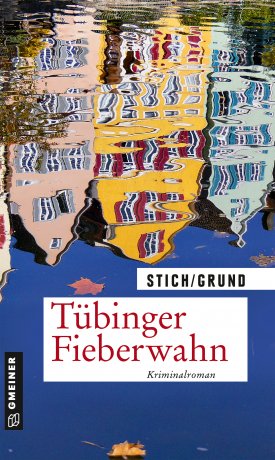 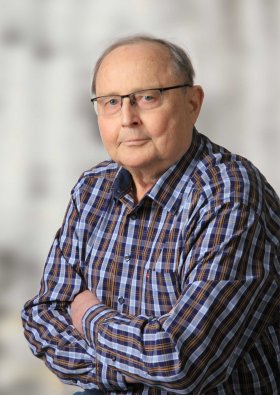 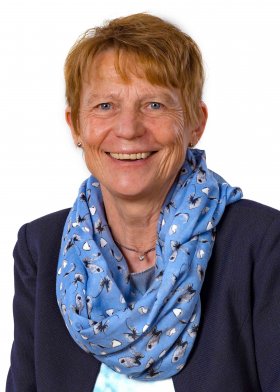                                                         © Fotografie Pfänder, Langenzenn         © Fotostudio Michael StehleAnforderung von Rezensionsexemplaren:Maria Stich und Wolfgang Grund »Tübinger Fieberwahn«, ISBN 978-3-8392-0086-5Absender:RedaktionAnsprechpartnerStraßeLand-PLZ OrtTelefon / TelefaxE-Mail